Japanese | 日本語2025年度の小学校入学について新入学期は、お子様にとっても、保護者の皆様にとっても、心躍る時期です。ビクトリア州教育省は、入学手続きをできるだけ簡単にするお手伝いをしたいと考えています。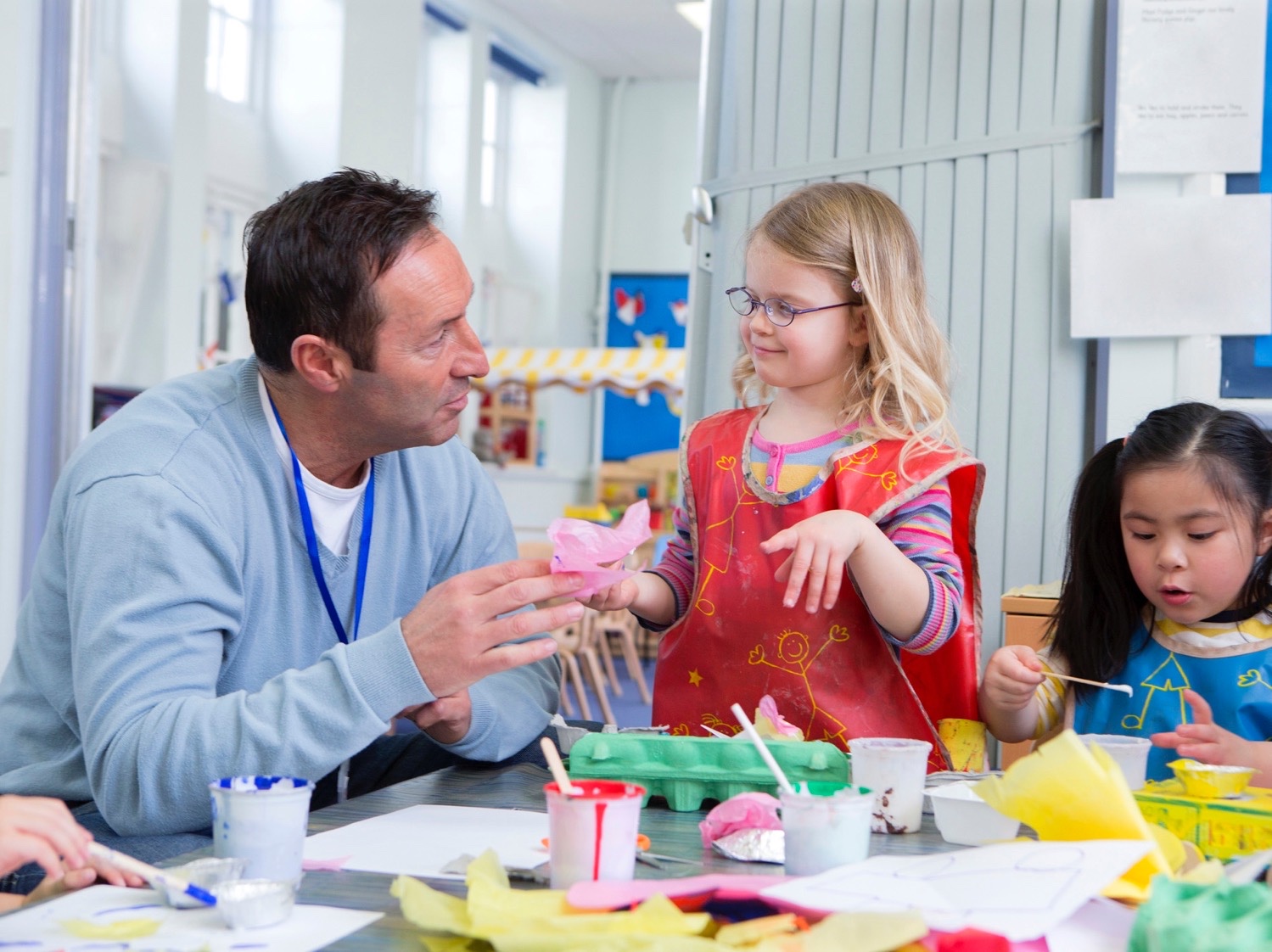 ビクトリア州では、2006年教育訓練改革法（Education and Training Reform Act 2006）のもと、お子様は指定された近隣の学校（「ローカルスクール」）に通う権利があります。また、ローカルスクール以外の学校への入学を申請することもできます。学校はその入学受け入れ方針に基づいてあなたの申請を検討します。入学受け入れ方針の詳細については、「Enrolling in school（学校入学）」ページをご覧ください。ファンデーション（プレップ）の新しい全州スケジュール小学校の最初の1年間は、ファンデーション（Foundation）またはプレップ（Prep）と呼ばれます。この度ビクトリア州教育省は、すべてのビクトリア州の公立小学校が従うべきファンデーション入学スケジュールを発表しました（3 ページを参照）。このスケジュールは、2025 年度のファンデーション入学の時期と手続き方法を理解していただくことを目的としています。子供を小学校に入学させる時期を教えてください。就学する年の4月30日までに5歳になっている必要があります。6歳になった子供には就学が義務付けられています。2025 年度にビクトリア州の公立小学校にお子様を入学させるには、2024 年 7 月 26 日までに入学申請書を学校に提出する必要があります。子供を小学校に入学させるための手続きを教えてください。お子様を小学校に入学させるための手続きは以下のようになります。ウェブサイト「Find my School（学校検索）」で該当するローカルスクールを確認します（下記参照）。公立小学校に連絡して、学校見学を予約したり、学校や入学申請手続きについて尋ねます。ファンデーション（プレップ）入学情報パックを、「Enrolling in Foundation (Prep)（ファンデーション（プレップ）入学）」ページでダウンロードします。このパックは 2024 年 4 月 15 日（月）から入手可能となり、入学申請書が含まれています。学校が入学申請書を配布する場合もあります。2024年7月26日（金）までにファンデーション入学申請書を提出します。申請の結果は2024年7月29日（月）から8月9日（金）までの間に通知されます。入学許可の通知を受けた場合は、2024年8月23日（金）までにその許可を受諾する必要があります。2024年第4学期に開催される入学説明会および移行セッションに参加します。お子様のファンデーションが始まるのは2025年1月29日（水）です。ローカルスクールを確認する方法を教えてください。以下の手順に従って、ウェブサイト「Find my School（学校検索）」で該当するローカルスクールを確認してください。ブラウザーにfindmyschool.vic.gov.auと入力します。「Enter your address to get started」の欄に住所を入力します。「Enrolment year」は2025年を選択します。注：2025年度の学区は2024年第1学期後半に発表されます。「School type」は「Primary」を選択します。地図上に、あなたの住所、該当するローカルスクール、そして左側に当該校の連絡先が表示されます。また下にスクロールすると、あなたの住所に最も近い学校5校も表示されます。また、「Search for school」欄を使用して学校名による検索もできます。ローカルスクール以外の公立小学校に入学を申請することはできますか？はい、ローカルスクール以外の学校にも入学を申請できます。学校は、入学受け入れ方針と空き状況に基づいて、あなたの申請を検討します。入学申請者の優先順位については、「Enrolling in school （学校入学）」ページをご参照ください。入学申請が不許可だった旨の通知を受け取った場合、どうすればいいですか？他の学校への入学を申請してください。お子様は指定ローカルスクールへの入学が保証されています。お子様のローカルスクールは、住所により決定されます。ウェブサイト「Find my School（学校検索）」にアクセスして、お子様のローカルスクールを確認してください。「Enrolling in school（学校入学）」ページにも、お子様の入学のための住所確認に関する情報が記載されています。また、学校の決定に異議を申し立てることもできます。「Enrolling in Foundation (Prep)（ファンデーション（プレップ）入学」ページには、申請結果への異議申し立て手続きに関する情報があります。入学申請期限に間に合わなかった場合はどうすればいいですか？2025年度のファンデーションへの入学申請は、2024年第2学期からいつでも可能です。2024年7月26日(金)までの申請書提出をお願いしていますが、この期日を過ぎても、入学申請期限に間に合わなかった家庭、住所が変わった家庭、ビクトリア州に引っ越してきたばかりの家庭からの申請を受け付けています。2024年7月26日以降に提出された入学申請書は、教育省の入学受け入れ方針に従い、受理次第、学校によって処理されます。小学校入学に関する詳しい情報はどこでみつけられますか？ファンデーション入学手続きに関する詳細は、指定ローカルスクールに問い合わせてください。2024年第2学期開始時には、ファンデーション入学手続きに関する情報パックが「Enrolling in Foundation (Prep)（ファンデーション（プレップ）入学）」ページに掲載されます。情報パックの翻訳が必要な場合は、ローカルスクールにご相談ください。助けが必要な場合、誰に連絡すればいいですか？入学を希望する小学校の移行コーディネーター、入学手続き担当者、または校長が、入学手続きに関する質問にお答えします。お役立ちリンク2025年にお子様を小学校に入学させるにあたって参考になるリンクを以下にご紹介します。学校検索 - findmyschool.vic.gov.au学区に関する情報 - vic.gov.au/school-zonesファンデーション（プレップ）入学 - vic.gov.au/enrolling-foundation-prep学校入学 - vic.gov.au/how-choose-school-and-enrol障害とインクルーシブ教育 - vic.gov.au/disability-and-inclusive-education地方事務所の連絡先 - vic.gov.au/office-locations-department-education2024～25年のスケジュール2024年 日程内容第2学期：2024年4月15日（月）～2024年6月28日（金）第2学期：2024年4月15日（月）～2024年6月28日（金）2024年第1・2学期各小学校は、2025年のファンデーション（プレップ）入学を希望する家庭を対象に、見学会や説明会などを開催します。2024年第2学期開始時この時期までに2025年度の学区がfindmyschool.vic.gov.auで発表されます。保護者は、findmyschool.vic.gov.au にアクセスして、2025 年度の指定近隣学校（ローカルスクール）を確認してください。Enrolment Information Pack for Parents and Carers（保護者向け入学情報パック）
は、「Enrolling in Foundation (Prep)（ファンデーション（プレップ）入学）」ページからダウンロードできます。2024年第2学期第1週～各小学校は、入学を希望する家庭や対象地域に対して入学情報パックを配布することができます。2024年第2学期第1週～入学申請開始 - 保護者はこの日から、記入済みの入学申請書を公立小学校に提出できます。第3学期：2024年7月15日（月）～2024年9月20日（金）第3学期：2024年7月15日（月）～2024年9月20日（金）2024年7月26日（金）まで入学申請期限 - 保護者はこの日までに、記入済みの入学申請書を公立小学校に提出しなければなりません。2024年7月29日（月）～2024年8月9日（金）ファンデーション（プレップ）入学申請の結果は、教育省の入学受け入れ方針に従い、学校から保護者に対して書面で通知されます。これには、入学許可書、入学確認書、または申請不許可通知書が含まれます。申請不許可通知書を受け取った保護者は、小学校への書面による異議申し立ての提出を開始できます。2024年8月23日（金）まで入学許可書を受け取った保護者は、この期日までに入学受諾を知らせる必要があります。2024年8月23日（金）まで保護者が小学校に書面による異議申し立てを提出できる期限。2024年9月6日（金）
まで各小学校はこの日までに、すべての保護者に書面で異議申し立ての結果を通知します。	2024年9月20日（金）まで小学校への異議申し立てが認められなかった保護者が、該当する地域ディレクターに書面による異議申し立てを提出できる期限。第4学期：2024年10月7日（月）～2024年12月20日（金）第4学期：2024年10月7日（月）～2024年12月20日（金）2024年第4学期中各小学校が移行セッションを開催します。2024年11月1日（金）まで各地域は、この期日までに、地域ディレクターに提出された異議申し立ての結果を、すべての保護者に書面で通知します。これは、2024年9月20日（金）の期限までに受理された異議申し立てにのみ適用されます。